Writing Research Papers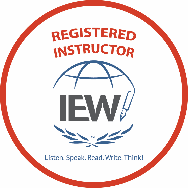 2019-2020Grade Level: 9th – 12th 	Teacher: Mrs. Angela FullerDay & Time: Monday, 10-11	mrsafuller17@gmail.comLength of course: 2nd semester only (17 weeks)	317-507-2242 (cell/text)Coursework: 3-4 hours per week	Class Cost: $125	Copy Fee: $5Required Book: ​Writing Research Papers: The Essential Tools – Student Book by Lesha Myers (www.iew.com)Required Materials: 3-ring binder with pockets		        3 colors of index cards		        Personal computer with Internet accessHow can we be effective communicators for God in a world on information overload? God commands us to go and tell the world about His Son, Jesus. How do we do this? To effectively communicate God’s truth, students must have research and communication skills. During this course students will learn to investigate a topic and write a well-constructed paper in order to communicate their Christian worldview. Students will learn how to conduct research, how to manage note-taking, how to craft a counterargument, and how to integrate quotations into their writing. All this leads the students to confidently create a lengthy research paper. Some skills students will practice are understanding the prompt, note-taking systems, using citations to avoid plagiarism, integrating quotations, counterarguments, effective thesis statements, tackling online research, and drafting and revision.There will be weekly exercises and research which will lead to writing a 6-8 page research paper during the semester. Teacher BiographyI have a B.A. in psychology with a minor in counseling from MSU-Mankato. My focus in school was working with adolescents. Through homeschooling my children, I discovered my passion for teaching. I have taught various classes in co-op settings for the past 9 years. This is our third year at Wisdom Builders.My husband and I have two children. Our son graduated in 2016. He is now in his third year at IUPUI. Our daughter is a high school student at Wisdom Builders.Angela FullerIEW Registered Instructor317-507-2242mrsafuller17@gmail.com